Deklaracja o niekaralnościJa niżej podpisany/a………………………………………………………………………….………………………………………                                                                  (imię i nazwisko)zamieszkały……………………………………………………………………………………………………………………………….                                                               (adres zamieszkania)legitymujący/a się dowodem osobistym…………………………………………………………………………………………………………………………………………………………………………………………………………………………………………wydanym przez………………………………………………………………………………………………………………………….świadomy/a odpowiedzialności karnej wynikającej z art. 233 § 1 kodeksu karnego przewidującego karę pozbawienia wolności od 6 miesięcy do lat 8 za składanie fałszywych zeznańoświadczam-	iż nie byłem/byłam karany/karana za przestępstwo lub przestępstwo skarbowe popełnione umyślnie;-	nie jest prowadzone przeciwko mnie postępowanie o przestępstwo ścigane z oskarżenia publicznego lub przestępstwo skarbowe;-	posiadam pełną zdolność do czynności prawnych i korzystam z pełni praw publicznych.Dokument podpisany kwalifikowanympodpisem elektronicznym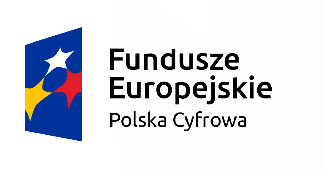 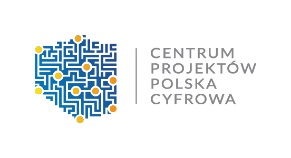 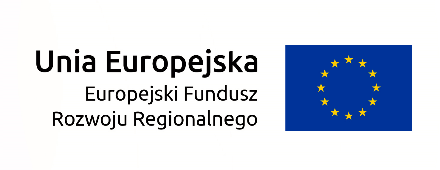 